SOCIO-ECONOMIC CONDITION OF POULTRY FARMERS AT SITAKUND UPAZILLA UNDER CHITTAGONG DISTRICT IN BANGLADESH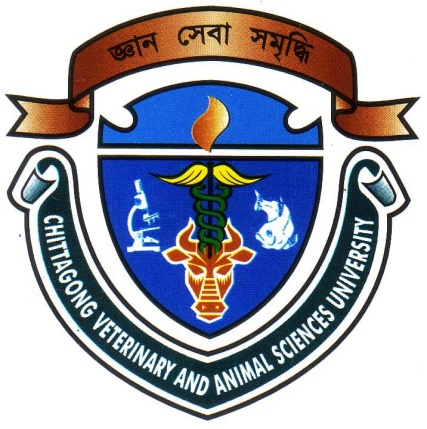 A production Report Submitted byRoll No: 11/20Reg. No: 00663Intern ID: B-20Session: 2010-2011A Production Report Presented In Partial Fulfillment of TheDegree of Doctor of Veterinary MedicineFaculty of Veterinary MedicineChittagong Veterinary and Animal Sciences UniversityKhulshi -4225, Chittagong , BangldeshOctober, 2016SOCIO-ECONOMIC CONDITION OF POULTRY FARMERS AT SITAKUND UPAZILLA UNDER CHITTAGONG DISTRICT IN BANGLADESHA Production report Submitted as per approved style and contentsList of ContentsList of tablesContentsContentsContentsPage No.  Abstract  Abstract  Abstract1Chapter-1: IntroductionChapter-1: IntroductionChapter-1: Introduction2-3Chapter-2: Materials and MethodChapter-2: Materials and MethodChapter-2: Materials and Method4-52.1   Study area and study period Study area and study period42.2Selection of study areaSelection of study area42.3Preparation of the survey schedulePreparation of the survey schedule42.4Population and sample sizePopulation and sample size42.5Sampling methodsSampling methods42.6Method of data collectionMethod of data collection52.7Analytical techniquesAnalytical techniques5Chapter -3: Results and discussionChapter -3: Results and discussionChapter -3: Results and discussion6-10ConclusionConclusionConclusion11LimitationLimitationLimitation          12ReferencesReferences       13-14       13-14AppendixAppendix       15-17       15-17AcknowledgementAcknowledgement          18          18BiographyBiography          19          19          Table                                    Title     Page   Page     Table 3.1   Analysis of different parameters related to farms and farm owners     6    6     Table 3.2    Factors associated with socio-economic status of the farmers in Sitakund Upazilla .    7    7     Table 3.3Education level of the farmers     8    8   Table 3. 4Total cost of poultry production per batch  9  9   Table 3. 5Total profit of poultry productionTotal profit of poultry production  10